Об утверждении перечня должностей муниципальной службы Контрольно-счетной палаты города Омска, замещение которых налагает на гражданина ограничения при заключении им трудового договора или гражданско-правового договора после прекращения муниципальной службыВ соответствии со статьей 12 Федерального закона от 25.12.2008              № 273-ФЗ «О противодействии коррупции», руководствуясь Указом Президента Российской Федерации от 21.07.2010 № 925 «О мерах по реализации отдельных положений Федерального закона «О противодействии коррупции», п р и к а з ы в а ю:1. Утвердить перечень должностей муниципальной службы Контрольно-счетной палаты города Омска, замещение которых налагает на гражданина ограничения при заключении им трудового договора или гражданско-правового договора после прекращения муниципальной службы (далее – Перечень), согласно приложению к настоящему приказу.2. Признать утратившим силу приказ Председателя Контрольно-счетной палаты города Омска от 28.07.2022 № 59-О «Об утверждении перечня должностей муниципальной службы Контрольно-счетной палаты города Омска, замещение которых налагает на гражданина ограничения при заключении им трудового договора или гражданско-правового договора после прекращения муниципальной службы». 3. Начальнику управления правового и кадрового обеспечения КСП          г. Омска Казак И.В. ознакомить с настоящим приказом под роспись лиц, замещающих должности муниципальной службы в Контрольно-счетной палате города Омска, согласно Перечню.Председатель                                                                                                       И.В. ЛенПриложение к приказу Председателя Контрольно-счетной палаты города Омскаот 30.12.2022 № 123-ОПЕРЕЧЕНЬдолжностей муниципальной службы Контрольно-счетной палаты города Омска, замещение которых налагает на гражданина ограничения при заключении им трудового договора или гражданско-правового договора после прекращения муниципальной службы _______________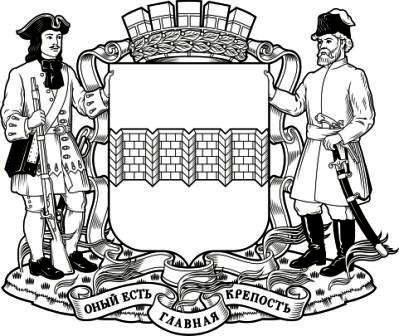 КОНТРОЛЬНО – СЧЕТНАЯ  ПАЛАТА  ГОРОДА  ОМСКА(КСП г. Омска)П Р И К А З30.12.2022                                                                                                        № 123-Ог. Омск1. Начальник управления-инспектор Контрольно-счетной палаты города Омска.2. Начальник управления аудита и контроля в сфере закупок  Контрольно-счетной палаты города Омска.3. Заместитель начальника управления аудита и контроля в сфере закупок  Контрольно-счетной палаты города Омска.4. Консультант управления аудита и контроля в сфере закупок Контрольно-счетной палаты города Омска.5. Начальник управления правового и кадрового обеспечения Контрольно-счетной палаты города Омска.6. Заместитель начальника управления правового и кадрового обеспечения Контрольно-счетной палаты города Омска 7. Консультант управления правового и кадрового обеспечения Контрольно-счетной палаты города Омска.8. Начальник управления делами-главный бухгалтер Контрольно-счетной палаты города Омска.9. Заместитель начальника управления делами Контрольно-счетной палаты города Омска.10. Консультант управления делами Контрольно-счетной палаты города Омска.